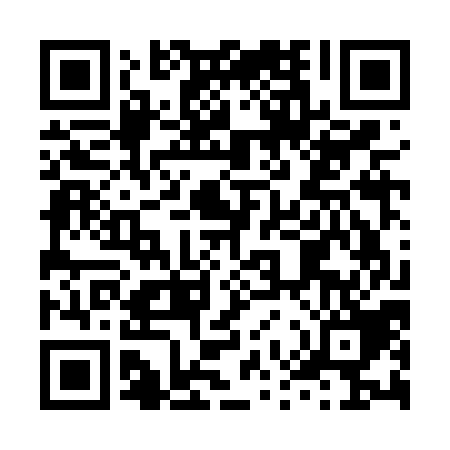 Ramadan times for Kekmezo, HungaryMon 11 Mar 2024 - Wed 10 Apr 2024High Latitude Method: Midnight RulePrayer Calculation Method: Muslim World LeagueAsar Calculation Method: HanafiPrayer times provided by https://www.salahtimes.comDateDayFajrSuhurSunriseDhuhrAsrIftarMaghribIsha11Mon4:144:145:5811:473:455:375:377:1512Tue4:124:125:5611:473:475:395:397:1613Wed4:104:105:5411:463:485:405:407:1814Thu4:084:085:5211:463:495:425:427:1915Fri4:064:065:5011:463:505:435:437:2116Sat4:034:035:4811:463:515:455:457:2317Sun4:014:015:4611:453:535:465:467:2418Mon3:593:595:4411:453:545:475:477:2619Tue3:573:575:4211:453:555:495:497:2820Wed3:543:545:3911:443:565:505:507:2921Thu3:523:525:3711:443:575:525:527:3122Fri3:503:505:3511:443:585:535:537:3323Sat3:483:485:3311:443:595:555:557:3424Sun3:453:455:3111:434:015:565:567:3625Mon3:433:435:2911:434:025:585:587:3826Tue3:403:405:2711:434:035:595:597:3927Wed3:383:385:2511:424:046:016:017:4128Thu3:363:365:2311:424:056:026:027:4329Fri3:333:335:2111:424:066:036:037:4530Sat3:313:315:1911:414:076:056:057:4631Sun4:284:286:1712:415:087:067:068:481Mon4:264:266:1512:415:097:087:088:502Tue4:244:246:1312:415:107:097:098:523Wed4:214:216:1112:405:117:117:118:544Thu4:194:196:0912:405:127:127:128:565Fri4:164:166:0712:405:137:147:148:576Sat4:144:146:0512:395:147:157:158:597Sun4:114:116:0312:395:157:167:169:018Mon4:094:096:0112:395:167:187:189:039Tue4:064:065:5912:395:177:197:199:0510Wed4:044:045:5712:385:187:217:219:07